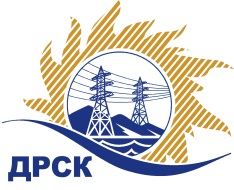 Акционерное Общество«Дальневосточная распределительная сетевая  компания»Протокол заседания Закупочной комиссии по вскрытию поступивших конвертовг. БлаговещенскСпособ и предмет закупки: Закрытый электронный запрос цен на право заключения Договора на выполнение работ:  закупка 115 - «Монтаж и наладка ячеек 6-10 кВ для нужд филиала АО "ДРСК" "ХЭС" для подключения потребителей» лот 6 – Монтаж и наладка ячейки 10кВ на ПС 35/10кВ Ракитное;лот 7 - Монтаж и наладка ячейки 6кВ на ПС 110/35/6кВ СМР;лот 8 - Монтаж и наладка ячейки 6кВ на ПС 35/6кВ Втормет;лот 9 Монтаж и наладка ячейки 6кВ на ПС 110/35/6кВ ГВФ).Плановая стоимость закупки:  лот 6- 1 027 164,00 руб. без учета НДС; лот 7- 1 625 903,00 руб. без учета НДС;лот 8 – 1 238 321,00 руб. без учета НДС;лот 9 – 1 233 704,00 руб. без учета НДС.ПРИСУТСТВОВАЛИ: Два члена постоянно действующей Закупочной комиссии ОАО «ДРСК» 2 уровняИнформация о результатах вскрытия конвертов:В адрес Организатора закупки поступило 8 (восемь) Предложений на участие в закупке, с которыми были размещены в электронном виде на Торговой площадке Системы www.b2b-energo.ru.Вскрытие конвертов было осуществлено в электронном сейфе организатора запроса предложений на Торговой площадке Системы www.b2b-energo.ru автоматически.Дата и время начала процедуры вскрытия конвертов с предложениями участников: 10:00 (время местное) 24.07.2015Место проведения процедуры вскрытия конвертов с предложениями участников: Торговая площадка Системы www.b2b-energo.ruВ конвертах обнаружены предложения следующих участников запроса цен:Ответственный секретарь Закупочной комиссии 2 уровня АО «ДРСК»	М.Г. ЕлисееваТехнический секретарь Закупочной комиссии 2 уровня АО «ДРСК»	Е.Ю. Коврижкина№ 580/УТПиР-В23.07.2015№п/пНаименование Участника закупки и его адресЦена предложения на участие в закупке без НДС, руб.лот 6 – Монтаж и наладка ячейки 10кВ на ПС 35/10кВ Ракитноелот 6 – Монтаж и наладка ячейки 10кВ на ПС 35/10кВ Ракитноелот 6 – Монтаж и наладка ячейки 10кВ на ПС 35/10кВ Ракитное1ООО «Актис Капитал»г. Хабаровск, ул. Волочаевская, 8Цена: 1 027 164,00 руб. без учета НДС (1 212 053,52 руб. с учетом НДС). 2ООО «ЭК «Энерготранс» г. Хабаровск, у. Трехгорная,8 Цена: 1 026 164,00  руб. без учета НДС (1 210 873,52 руб. с учетом НДС). лот 7 - Монтаж и наладка ячейки 6кВ на ПС 110/35/6кВ СМРлот 7 - Монтаж и наладка ячейки 6кВ на ПС 110/35/6кВ СМРлот 7 - Монтаж и наладка ячейки 6кВ на ПС 110/35/6кВ СМР1ООО «Актис Капитал»г. Хабаровск, ул. Волочаевская, 8Цена: 1  625 903,00 руб. без учета НДС (1 918 565,54 руб. с учетом НДС). 2ООО «ЭК «Энерготранс» г. Хабаровск, у. Трехгорная,8 Цена: 1 624 903,00  руб. без учета НДС (1 917 385,54 руб. с учетом НДС). лот 8 - Монтаж и наладка ячейки 6кВ на ПС 35/6кВ Вторметлот 8 - Монтаж и наладка ячейки 6кВ на ПС 35/6кВ Вторметлот 8 - Монтаж и наладка ячейки 6кВ на ПС 35/6кВ Втормет1ООО «Актис Капитал»г. Хабаровск, ул. Волочаевская, 8Цена: 1 238 321,00 руб. без учета НДС (1 461 218,78 руб. с учетом НДС). 2ООО «ЭК «Энерготранс» г. Хабаровск, у. Трехгорная,8 Цена: 1 238 321,00  руб. без учета НДС (1 460 038,78 руб. с учетом НДС). лот 9 Монтаж и наладка ячейки 6кВ на ПС 110/35/6кВ ГВФ)лот 9 Монтаж и наладка ячейки 6кВ на ПС 110/35/6кВ ГВФ)лот 9 Монтаж и наладка ячейки 6кВ на ПС 110/35/6кВ ГВФ)1ООО «Актис Капитал»г. Хабаровск, ул. Волочаевская, 8Цена: 1 233 704,00 руб. без учета НДС (1 455 770,72 руб. с учетом НДС). 2ООО «ЭК «Энерготранс» г. Хабаровск, у. Трехгорная,8 Цена: 1 232 704,00  руб. без учета НДС (1 454 590,72 руб. с учетом НДС). 